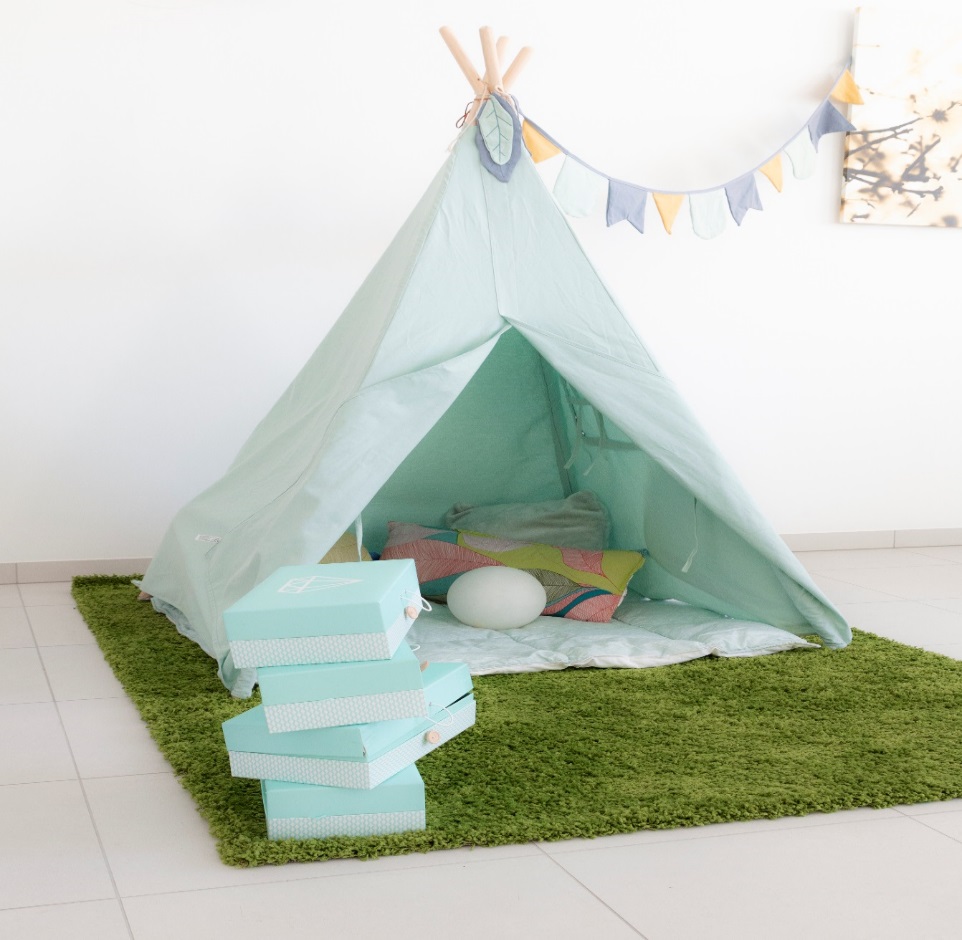 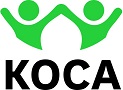 						Contract bepaalde duur – 32 uHeb je een hart voor personen met een beperking? Ben je een geboren begeleider? Kan je goed luisteren en ben je mondig? Heb je een passie voor het laten groeien van jongeren? Ben je iemand met een dosis gezond verstand om alles in goede banen te leiden, voldoende durf om uitdagingen aan te gaan, maar bovenal heel veel goesting om er volledig voor te gaan?Dan is deze job voor jou!Je functieAls jongerenbegeleider sta je in voor de begeleiding van de kinderen (3-13 jaar) met een communicatieproblematiek (ASS, STOS en DSH). In tandem met de mobiele begeleiders en in nauwe samenwerking met de andere teamleden neem je de taak op van het versterken en ondersteunen van de jongere en zijn context. In je handelen vertrek je steeds vanuit de kernopdracht en kernvisie van KOCA vzw.Je hebt zicht op het functioneren van elk kind van je ondersteuningsgroep. Je kent hun ondersteuningsvragen en ondersteunt hen in een groeibevorderende relatie gericht op de grootst mogelijke ontwikkeling. Hierbij heb je aandacht voor de context van het kind.Je staat er garant voor dat het kind en zijn context actief en performant betrokken worden in de begeleiding.Je bewaakt een goede communicatie als voorwaarde voor een goede (ortho)pedagogische relatie met de jongeren.Je zorgt voor een kwaliteitsvolle, professionele relatie met je collega’s. Samen met je collega’s sta je in voor een goede teamwerking.Je doet aan zelfzorg. Je geeft aan waar je noden liggen en waar je ondersteuning wil zodat je zelf kan werken aan je professionele groei.Je profielJe behaalde minstens een diploma begeleider klasse 2.Je hebt een goede kennis van de doelgroep-problematiek, kennis van VGT is een pluspunt.Je hebt een hart voor personen met een beperking en hun omgeving.Je bent sensitief, empathisch en kan goed luisteren.Je draagt de waarden van het orthopedagogisch handelen hoog in het vaandel.Je kan vraag-, kracht- en handelingsgericht werken.Je bent een teamplayer die goed kan communiceren.Je kan goed feedback geven, maar ook feedback ontvangen en er mee aan de slag gaan.Je kan werken met en in leefgroepenJe kan gepast omgaan met agressie en dit schrikt je niet af.Je kan kritisch kijken naar je eigen functioneren.Je werkomgevingJe komt terecht in een creatief en dynamisch team binnen het grotere geheel van KOCA vzw. Je tewerkstellingsplaats is Jonghelinckstraat 17, 2018 Antwerpen. Ons aanbodDe kans om te werken in een organisatie met een breed maatschappelijk engagement.Contract bepaalde duur tot 31/12/2020 met mogelijkheid tot verlengingMogelijkheid tot bijscholing en vormingEen competitief loon volgens het geldende barema PC 319.01 Interesse?Mail je motivatiebrief uiterlijk 7/10/2020 tav Inge Mommaerts,  leidinggevende KOCA vzw, unit kind via talent@koca.be. Selectieprocedure?Een eerste selectie gebeurt op basis van je motivatiebrief.De mondelinge selecties vinden plaats op 9/10/2020 en 12/10/2020Meer info?Voor bijkomende inlichtingen over de functie-inhoud contacteer je Inge Mommaerts  op het nummer 0472 83 16 57Wij moedigen iedereen aan om te solliciteren. Kwaliteiten en competenties zijn belangrijker dan afkomst, leeftijd, geslacht of (arbeids)handicap.